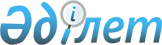 О внесении изменений и дополнений в решение маслихата Есильского района Северо-Казахстанской области от 30 декабря 2022 года № 26/309 "Об утверждении бюджета Явленского сельского округа Есильского района Северо-Казахстанской области на 2023-2025 годы"Решение маслихата Есильского района Северо-Казахстанской области от 14 апреля 2023 года № 3/28
      Маслихат Есильского района Северо-Казахстанской области РЕШИЛ:
      1. Внести в решение маслихата Есильского района Северо-Казахстанской области "Об утверждении бюджета Явленского сельского округа Есильского района Северо-Казахстанской области на 2023-2025 годы" от 30 декабря 2022 года № 26/309 следующие изменения и дополнения:
      пункт 1 изложить в следующей редакции:
       "1. Утвердить бюджет Явленского сельского округа Есильского района Северо-Казахстанской области на 2023-2025 годы согласно приложениям 1, 2, 3 соответственно, в том числе на 2023 год в следующих объемах:
      1) доходы - 100 179 тысяч тенге:
      налоговые поступления - 23 216 тысяч тенге;
      неналоговые поступления - 0 тысяч тенге;
      поступления от продажи основного капитала - 1 575 тысяч тенге;
      поступления трансфертов - 75 388 тысяч тенге;
      2) затраты - 104 245,8 тысяч тенге;
      3) чистое бюджетное кредитование - 0 тысяч тенге:
      бюджетные кредиты - 0 тысяч тенге;
      погашение бюджетных кредитов - 0 тысяч тенге;
      4) сальдо по операциям с финансовыми активами - 0 тысяч тенге:
      приобретение финансовых активов - 0 тысяч тенге;
      поступления от продажи финансовых активов государства - 0 тысяч тенге;
      5) дефицит (профицит) бюджета - - 4 066,8 тысяч тенге;
      6) финансирование дефицита (использование профицита) бюджета - 4 066,8 тысяч тенге:
      поступление займов - 0 тысяч тенге;
      погашение займов - 0 тысяч тенге;
      используемые остатки бюджетных средств - 4 066,8 тысяч тенге.";
      дополнить пунктом 1-1 следующего содержания:
       "1-1. Предусмотреть в бюджете Явленского сельского округа расходы за счет свободных остатков бюджетных средств, сложившихся на начало финансового года в сумме 4 066,8 тысяч тенге, согласно приложения 4.";
      дополнить пунктом 3-1 следующего содержания:
       "3-1. Предусмотреть в бюджете Явленского сельского округа Есильского района Северо-Казахстанской области на 2023 год объемы целевых текущих трансфертов, выделяемых из районного бюджета, в том числе:
      на текущие расходы;
      текущее содержание дорог;
      на благоустройство села Явленка;
      освещение улиц в населенных пунктах;
      обеспечение санитарии в населенных пунктах;
      приобретение автотранспортного средства;
      на услуги облачного сервиса для системы видеонаблюдения СЕРГЕК с обслуживанием 2-х камер при въезде и выезде из села Явленка.
      Распределение указанных целевых трансфертов из районного бюджета определяется решением акима Явленского сельского округа Есильского района Северо-Казахстанской области "О реализации решения маслихата Есильского района Северо-Казахстанской области "Об утверждении бюджета Явленского сельского округа Есильского района Северо-Казахстанской области на 2023-2025 годы.";
      приложение 1 к указанному решению изложить в новой редакции согласно приложению 1 к настоящему решению;
      дополнить указанное решение приложением 4 согласно приложению 2 к настоящему решению.
      2. Настоящее решение вводится в действие с 1 января 2023 года. Бюджет Явленского сельского округа Есильского района Северо-Казахстанской области на 2023 год Направление свободных остатков бюджетных средств сложившихся на 1 января 2023 года
					© 2012. РГП на ПХВ «Институт законодательства и правовой информации Республики Казахстан» Министерства юстиции Республики Казахстан
				
      Председатель маслихата Есильского района Северо-Казахстанской области 

Е. Туткушев
Приложение 1к решению маслихатаЕсильского районаСеверо-Казахстанской областиот 14 апреля 2023 года № 3/28Приложение 1к решению маслихатаЕсильского районаСеверо-Казахстанской областиот 30 декабря 2022 года № 26/309
Категория
Класс
подкласс
Наименование
Сумма (тысяч тенге)
1) Доходы
100 179
1
Налоговые поступления
23 216
01
Подоходный налог
4 908
2
Индивидуальный подоходный налог
4 908
04
Налоги на собственность
18 258
1
Налог на имущество
770
3
Земельный налог
500
4
Налог на транспортные средства
16 988
05
Внутренние налоги на товары, работы и услуги
50
3
Поступление за пользование природных и других ресурсов
50
3
Поступление от продаж основного капитала
1 575
03
Продажа земли и нематериальных активов
1 575
1
Продажа земли
1 575
4
Поступление трансфертов
75 388
02
Трансферты из вышестоящих органов государственного управления
75 388
3
Трансферты из районного (города областного значения) бюджета
75 388
Функцио-нальная группа
Админи-стратор бюджетных программ
Прог-рамма
Наименование
Сумма (тысяч тенге)
2) Затраты
104 245,8
01
Государственные услуги общего характера
76 405,8
124
Аппарат акима города районного значения, села, поселка, сельского округа
76 405,8
001
Услуги по обеспечению деятельности акима города районного значения, села, поселка, сельского округа
65 485,8
022
Капитальные расходы государственного органа
10 920
07
Жилищно-коммунальное хозяйство
17 840
124
Аппарат акима города районного значения, села, поселка, сельского округа
17 840
008
Освещение улиц в населенных пунктах
9 000
009
Обеспечение санитарии населенных пунктов
 5 300
010
Содержание мест захоронений и погребение безродных
450
011
Благоустройство и озеленение населенных пунктов
3 090
12
Транспорт и коммуникации
10 000
124
Аппарат акима города районного значения, села, поселка, сельского округа
10 000
013
Обеспечения функционирования автомобильных дорог в городах районного значения, селах, поселках, сельских округах
10 000
3)Чистое бюджетное кредитование
0
Бюджетные кредиты
0
Погашение бюджетных кредитов
0
4) Сальдо по операциям с финансовыми активами
0
Приобретение финансовых активов
0
Поступления от продажи финансовых активов государства
0
5) Дефицит (профицит) бюджета
- 4 066,8
6) Финансирование дефицита (использование профицита) бюджета
4 066,8
7
Поступление займов
0
16
Погашение займов
0
Категория
Класс
подкласс
Наименование
Сумма (тысяч тенге)
8
Используемые остатки бюджетных средств
4 066,8
01
Остатки бюджетных средств
4 066,8
1
Свободные остатки бюджетных средств
4 066,8Приложение 2к решению маслихатаЕсильского районаСеверо-Казахстанской областиот 14 апреля 2023 года № 3/28Приложение 4к решению маслихатаЕсильского районаСеверо-Казахстанской областиот 30 декабря 2022 года № 26/309
Функцио-нальная группа
Админи-стратор бюджетных программ
Прог-рамма
Наименование
Сумма (тысяч тенге)
01
Государственные услуги общего характера
1 066,8
124
Аппарат акима города районного значения, села, поселка, сельского округа
1 066,8
001
Услуги по обеспечению деятельности акима города районного значения, села, поселка, сельского округа
1 066,8
07
Жилищно-коммунальное хозяйство
3 000
124
Аппарат акима города районного значения, села, поселка, сельского округа
3 000
008
Освещение улиц в населенных пунктах
3 000
Итого:
4 066,8